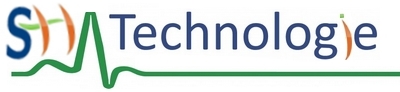 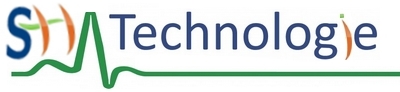 Présenter à l’oral et à l’aide de supports numériques multimédia des solutions techniques  au moment des revues de projet.» Outils numériques de présentation.» Charte graphique.Compétences